ПОЛОЖЕНИЕ об окончании обучения в муниципальном автономном учреждении дополнительного образованияСтавропольском Дворце детского творчества1. Общие положенияНастоящее Положение определяет порядок окончания обучения по дополнительным общеобразовательным общеразвивающим программам в муниципальном автономном учреждении дополнительного образования Ставропольского Дворца детского творчества (далее – Учреждение), устанавливает структуру, порядок оформления, полномочия и ответственность педагогических работников, участвующих в заполнении документа об окончании обучения, а также порядок выдачи и образец документа об обучении.Настоящее Положение разработано в соответствии с:Федеральным законом Российской Федерации от 29 декабря 2012г. №273-ФЗ «Об образовании в Российской Федерации»,Приказом Минпросвещения РФ от 09 ноября 2018 г. № 196 «Об утверждении Порядка организации и осуществления образовательной деятельности по дополнительным общеобразовательным программам»,Уставом Учреждения.Положение об окончании обучения в Учреждении является нормативным локальным актом организации и обязательно для исполнения участниками образовательных отношений.2. Порядок окончания обучения2.1. Освоение обучающимися дополнительных общеобразовательных общеразвивающих программ завершается итоговой аттестацией.2.2. Формы, сроки, порядок и содержание итогового контроля подготовленности обучающихся в рамках конкретной дополнительной общеобразовательной общеразвивающей программой определяются положением о мониторинге результатов освоения образовательной программы обучающимися.2.3. Обучающиеся освоившие дополнительную общеобразовательную общеразвивающую программу в полном объеме, на основании итоговой аттестации считаются окончившими курс обучения по данной программе.2.4. Обучающимся окончившим полный курс обучения по дополнительной общеобразовательной общеразвивающей программе и успешно прошедшим итоговую аттестацию выдается свидетельство об окончании обучения (далее – Свидетельство) установленного Учреждением образца.2.5. Обучающимся не закончившим полный курс обучения, по требованию может быть выдана справка установленного Учреждением образца.Структура Свидетельства3.1. Свидетельство включает следующие сведения:полное название Учреждения;серия и регистрационный номер Свидетельства;фамилия, имя, отчество обучающегося;название дополнительной общеобразовательной общеразвивающей программы, направленность, по которой обучающийся прошел полный курс обучения;количество часов по освоенной дополнительной общеобразовательной общеразвивающей программе;педагог дополнительного образования;номер и дата приказа об окончании обучения;подпись директора, печать;дата выдачи.Порядок заполнения Свидетельства3.1. Свидетельство заполняется на русском языке автоматизированным или рукописным способом шариковой ручкой пастой черного или синего цветов.3.2. Подпись директора Учреждения заверяется печатью (оттиск печати должен быть четким и легко читаемым). 3.3. Исправления в Свидетельстве не допускаются. Полномочия и ответственность педагогических работников4.1. Сведения, внесенные в Свидетельство, согласовываются с педагогом дополнительного образования, реализующего данную дополнительную общеобразовательную общеразвивающую программу. 4.2. Ответственность за своевременность, полноту и достоверность сведений, внесенных в Свидетельство, возлагается на педагога дополнительного образования, реализующего данную дополнительную общеобразовательную общеразвивающую программу. Порядок выдачи 5.1. Свидетельство выдается обучающимся по окончании обучения по дополнительной общеобразовательной общеразвивающей программе. 5.2. В соответствии с графиком итоговой аттестации в учебных объединениях проходит итоговая аттестация обучающихся, заканчивающих обучение по дополнительным общеобразовательным общеразвивающим программам в текущем учебном году.До 20 мая руководители структурных подразделений сдают в учебно-методический центр протоколы итоговой аттестации обучающихся, заканчивающих обучение по дополнительным общеобразовательным общеразвивающим программам в текущем учебном году.5.3. На основании протоколов аттестации по итогам реализации дополнительной общеобразовательной общеразвивающей программы издается приказ о выдаче свидетельств в связи с окончанием освоения дополнительной общеобразовательной общеразвивающей программы. 5.3. При выдаче Свидетельства обучающийся или родитель (законный представитель) несовершеннолетнего обучающегося ставит подпись в Журнале учета выдачи свидетельств об обучении (далее – Журнал учета). 5.4. В случае утраты Свидетельства, обучающийся (его законный представитель) может обратиться с заявлением на имя директора Учреждения о выдаче дубликата. На основании заявления, издается приказ, выдается дубликат документа, о чем делается отметка в Журнале учета.5.5. Дубликат Свидетельства оформляется с пометкой «Дубликат» в правом верхнем углу. Все данные первоначального документа остаются неизменными.Оформление и порядок учета7.1. Образец Свидетельства устанавливается Учреждением самостоятельно (Приложение 1).7.2. Образец справки обучающимся, не закончившим полный курс обучения, устанавливается Учреждением самостоятельно (Приложение 2).   7.3. Под учетом понимается регистрация Свидетельства в Журнале учета.6.2. Каждому Свидетельству присваивается регистрационный номер – индивидуальный, не повторяющийся номер, позволяющий идентифицировать Свидетельство и сохраняющийся за ним в неизменном виде на весь период ведения Журнала учета. 6.3. Регистрационный номер Свидетельства должен точно соответствовать регистрационному номеру в Журнале учета.  6.4. При учете Свидетельства в Журнал учета вносятся следующие сведения:  название дополнительной общеобразовательной общеразвивающей программы;фамилия, имя, отчество педагога дополнительного образования; порядковый номер;фамилия, имя, отчество потребителя;номер свидетельстваномер и дата приказа об окончании обучения;дата выдачи свидетельства;подпись заказчика.6.5. Справки обучающимся, не закончившим полный курс обучения, выдаются по требованию на бланке Учреждения.Приложение 1 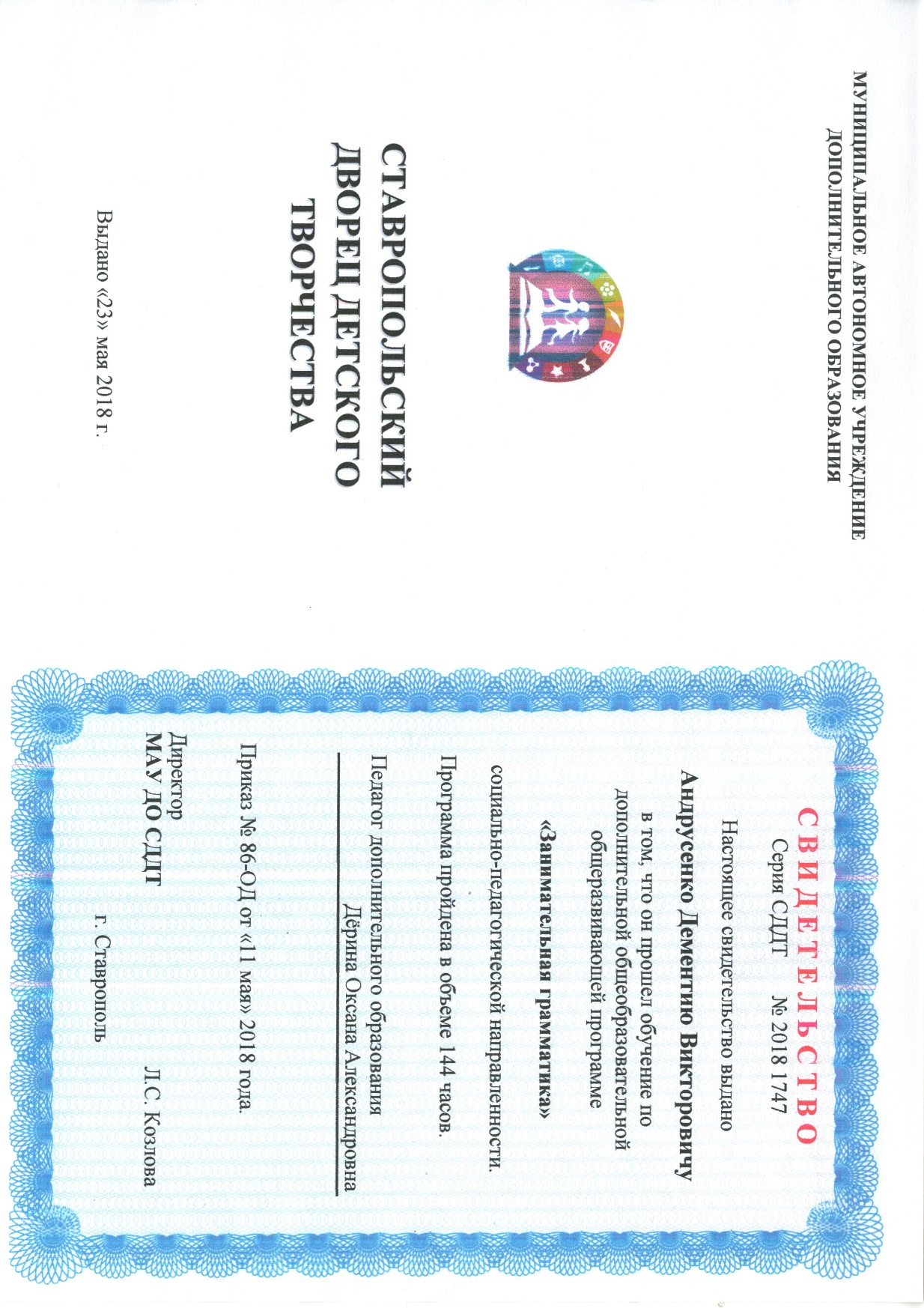 Приложение 2СПРАВКА ОБ ОБУЧЕНИИДана Петрову Ивану Игоревичу 2002 г.р. в том, что он с 15 сентября 2019 года по 31 мая 2020 года обучался в Центре экологии туризма и спорта МАУ ДО СДДТ по дополнительной общеобразовательной общеразвивающей программе «Спортивное ориентирование», педагог Павлов П.Г.Срок реализации программы «Спортивное ориентирование» составляет 4 года, объемом 1188 часов. За время обучения Петровым И.И. освоена программа первого года обучения в объеме 216 часов.Петров И.И. выбыл в связи с переменой места жительства (приказ 324-ОД от 1 июля 2020 года) по заявлению родителей.Директор									Л.С. КозловаСОГЛАСОВАНОс родительским советомМАУ ДО СДДТпротокол №3 от 11.01.2021 года УТВЕРЖДАЮДиректор МАУ ДО СДДТ_________ Л.С. КозловаПриказ № 5-ОДот 12.01.2021 года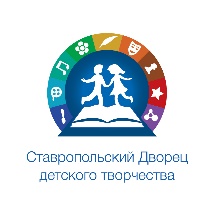 Комитет образованияадминистрации города Ставрополямуниципальное автономное учреждение дополнительного образованияСТАВРОПОЛЬСКИЙ ДВОРЕЦДЕТСКОГО ТВОРЧЕСТВА(МАУ ДО СДДТ)Ленина ул., д.292, г.Ставрополь, 355017тел./факс: (8652) 24-19-26e-mail: admin@stavddt.ruwww.stavddt.ru_______________ № _____________на №_______________ от _________